RCIYCCOMMODORE’S REPORT – AGM 2024It’s been an exciting 2023, both on and off the water and kicked off with a survey of members’ feedback on various aspects of the Club.  This was an important first step to understanding what being a member means to you, what your views were on a range of subjects and where the Committee’s voluntary time should be focused.In summary, we have a 50/50 split of sailing and social members.  There was a strong demand for more sailing opportunities from both young and “old”, a wealth of offers to volunteer and requests for more regular email communication.  It put to bed discussions about annual/monthly membership and the feedback on Clubhouse team was a wonderful endorsement of Wendy and her crew.  We also shared the challenges of the existing building and canvased your view, not only on a high-level range of development options, but also tested the water as to what level members might support them financially.The Rear Commodore’s Report further down neatly summarises how our extremely dynamic Sailing Committee and army of volunteers responded with a wide range of racing, cruising and training activities, including the notable revival of Wayfarer sailing.  As well as the Committee and volunteers, I would particularly like to thank our sponsors on 2023:Rosscot Accountants – Hobie Winter & Spring SeriesLiberation Group - Beer Race SeriesLove Wine – Hobie Summer SeriesMichele Cousins – Nick Cousins Memorial Spring RegattaCitco – Round the Island RaceRodney Waller & Bill Harris – 2 Handed Triangle RaceSavills – Channel Islands Hobie Cat ChampionshipsCarey Olsen – Jersey RegattaJackson Yacht Services – JYS Bay RacesPallot Glass and Windows – Frostbite seriesRivoli Jewelers – Boat Show Marquee In relation to building options, the most overwhelming message from the survey was “more detail on the options please”.  This has kicked off a considerable journey for our Redevelopment Project Committee, team of experts and most importantly, members who have given their time to a number of iterative consultations.  I do hope you have taken time to read the summary report along with the questions and answers already provided.  The vote at this year’s AGM will not commit the Club to expenditure, but it will define the preferred option for a more detailed feasibility study of building, fundraising and profitability.  If we can raise sufficient funds for this next critical step of understanding, collectively we will be able to decide how our Club evolves and flourishes for years to come.The inclusion of profitability above is not accidental.  Continued inflation has hit us all and challenges to the hospitality industry in the form of staffing costs and skills is very real.  Tighter stock controls, margin and staff monitoring in 2023 lead to staff turnover, temporary closure of the kitchen and investment in a stronger team.  2024 will be the year to demonstrate if an improved dining experience, more events and our call-to-action to “Dine, Propose and Give” delivers for all.  Early signs are positive with superb feedback on the creations of our chef Waldemar (including a rise in our kitchen rating to 4 stars), strong membership evenings and genuine interest in our fundraising options.External events have been a great success thanks to our hard-working Committee.  Having pioneered marquee hospitality at the first Jersey Boat Shows, the Club secured a top spot last year and will be there again the May Bank Holiday.  We very much look forward to welcoming you as we did at our recent and most enjoyable Annual Dinner.  Not only did we manage to get onto the dance floor in record time but also took the time to recognise the achievements of our guest of honour, our very own Honorary Sailing Secretary.  Finally, at the centre of this galaxy of Yacht Club stars and spinning planets, the office team of Nuala and Wendy hold it all together within their stable orbit.  Please take a moment to thank them when you can.  Best Wishes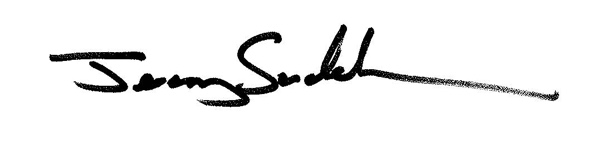 Jeremy SwetenhamCommodoreRCIYCHONORARY TREASURER’S REPORT – AGM 2024The Club has seen another bumper year in terms of membership growth; improving on 2022 by £20,555 which is a 12.2% increase year on year, and bettering 2023 by 8.1%. The year closed with 1,584 memberships (equating to 2,240 members).Income from the Clubhouse increased by £4,465 (1%) and overall Club income was up £14,272 (2%) year on year. The Club continued to retain a significant Reserve Account balance in the amount of £105,563.The Flag Officers and Committee continue to focus on the financial health of the Club and in doing so scrutinise income and expense closely. Tighter financial controls and monthly reviews of management accounts, in particular stock and gross margin meant that two instances of theft at the Club during the year 2023 were quickly identified and swiftly dealt with. Salary costs across the Club increased by 12.25% in the year, which is attributable to an increase of 1 in the average number of employees compared with 2022, and salary uplifts awarded as part of the Clubs strategy to invest in a stronger team.  Heating, lighting and Water costs also increased by 40%.  This is in part due to 3 months of worth of energy costs from 2022 being invoiced in 2023. However, operational costs across the Club increased by a small amont,1.15% (£1,761) meaning significant operational savings were achieved in other areas including Cleaning. The Sailing Committee continue to drive efficiencies and opted to refurbish/retube RIB’s rather than incur greater cost replacing them.Strategies to support even better financial control in 2024 will see the introduction of budgets across the Club; these will be aligned to targets/KPI’s and will be monitored closely by team leads, Flag Officers and the Committee.Honorary Treasurer Gina SeddonRCIYCREAR COMMODORE’S REPORT – AGM 2024I am pleased to report that, with very few weather-induced exceptions, the sailing programme ran smoothly throughout the year. Every event, be it regatta, inshore series, offshore or standalone, was successfully completed and the many coveted trophies duly awarded at the Annual Prize-giving. Thank you to all who raced and congratulations to the winners.  On the cruiser racing scene, the introduction of the RYA YTC rating system for non-IRC boats has proved to be very successful and its use will continue for the foreseeable future. Overall attendances at both inshore and offshore events have been good and, as ever, we look forward to seeing new boats joining the racing fleet. All ran smoothly for boats participating in our offshore events with the Police aux Frontiéres permitting special arrangements, when necessary, at the various destinations. Long may that continue.The 2023 season has been active and successful for the Jersey Hobie Fleet. H16’s, Wildcats/Tigers and Dragoons competed in the Spring, Summer and Winter series, the Spring Regatta, the Jersey Regatta and the Channel Islands Hobie Cat Championships.  Teams represented the Club at the Hobie Dragoon World Worlds and Europeans in Italy, racing in the Junior, Youth, Senior and Masters Events.  With over 50 races, starting with the Spring series, it is no doubt shaping up to be another great year for the Club’s Hobie activity where a couple of distance races are also planned.In windsurfing, the Club’s cadets had a great year making progress through the Friday after school training sessions in the Summer and Autumn terms, RYA courses offered by the Club in the summer holidays. Unfortunately conditions didn't allow the Youth Slalom Championships to be run at the end of the season however the Senior competition was again won by title sponsor Jersey Oyster Company Ltd's Chris Le Masurier. Our premier wave-sailing competition, the Atko Memorial Wave Comp, took place in great conditions in November with 12 competitive entries including 3 under 21s. Scoring was close but Bob Mc Alistair took the trophy home with Kai Surcouf winning the youth category.Sailing Development also ran Learn to Sail courses for 72 cadets in 2023 and qualified 5 new Dinghy Instructors.  A perfect virtuous circle. We are also indebted to Nick Poole for reviving the Wayfarer sailing - much to the enjoyment of both Cadets and adults!None of this could have happened without our ever-ready band of volunteers who manage and assist with the events, both afloat and ashore. We owe them all a big vote of thanks for their valued commitment and contribution to our club. (Naturally, there is always room for more and I invite any Member contemplating joining in to make themselves known).Almost all of our events are sponsored and warmest thanks are due to the cohort of companies and individuals who provide us with such great support. In August, we were delighted to see the Round the Island Race running under the banner of Citco, our newest sponsor; a big welcome to them. It is very pleasing to note that all continue to feature in the 2024 programme.To conclude, the year has been very busy, throughout, with many highlights and, notably, few mishaps. The scene is set for 2024.Rear CommodorePaul Dentskevich